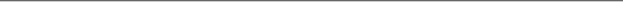 WEEK 1: Introduction and Abortion Around the World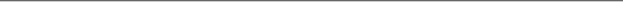 QUIZ QUESTIONSEven in countries where abortion is legal (such as Colombia after 2006), what are challenges women face to obtaining safe abortions?Abortion legislation is confusing and women may not know abortion is legal, failing to seek timely careEvidence of coerced sex is required and women don’t want to have to prove they were rapedArbitrary gestational limits when women present for careStigma and harassmentAll of the AboveTrue/False: Carrying a pregnancy to term is safer than having an abortion.TrueFalseInformation to answer this question was not provided in the lecture.Globally, approximately what percentage of pregnancies are unplanned?10%20%40%80%Which of the following can be done to address unsafe abortion? Training on the use of manual uterine aspiration for medical providersRevisions of restrictive abortion lawsAccessible post-abortion care servicesUse of harm reduction models (such as providing information to more safely self- induce abortions) All of the AboveApproximately what percent of all unsafe abortions occur in poor countries? 25%60%88%97%Name two methods of using simple, low cost technology for safe abortion care.Natural Herbs and MisoprostolDilation and Curettage (D&C) and Natural HerbsManual Uterine Aspiration (MUA) and MisoprostolDilation and Curettage (D&C) and Manual Uterine Aspiration (MUA)Personal experiences, religious identity, ethical norms, and scientific knowledge as a cultural value (like whether life begins at conception, first heartbeat, viability, or quality of life) are part of which framework?Clinical carePublic HealthCultural and MoralJudicial and Legislative Which social movement emphasizes the importance of individuals and their communities?The Reproductive Rights MovementThe Anti-Abortion MovementThe Reproductive Justice MovementNone of the AboveEffective ways to decrease abortion stigma towards patients include:Encouraging patients to keep their abortion experiences privateOffering compassionate care and foster a sense of communityDecreasing financial barriers for women to obtain abortion servicesAll of the aboveThe risk of death from an abortion is significantly ______ in television and films compared with reality. HigherLowerNeither. The risk of death from abortion is correctly displayed on television and film.